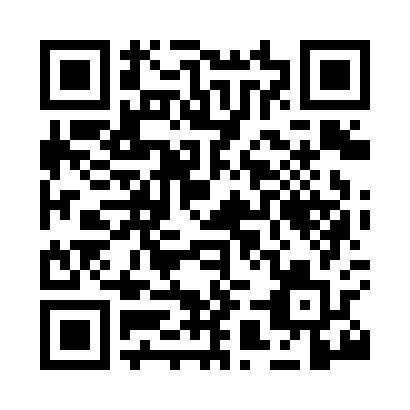 Prayer times for Saline, Fife, UKMon 1 Jul 2024 - Wed 31 Jul 2024High Latitude Method: Angle Based RulePrayer Calculation Method: Islamic Society of North AmericaAsar Calculation Method: HanafiPrayer times provided by https://www.salahtimes.comDateDayFajrSunriseDhuhrAsrMaghribIsha1Mon2:554:321:187:0610:0411:412Tue2:564:331:187:0610:0311:413Wed2:564:341:197:0510:0311:414Thu2:574:351:197:0510:0211:405Fri2:584:361:197:0510:0111:406Sat2:584:371:197:0510:0011:407Sun2:594:391:197:0410:0011:398Mon2:594:401:197:049:5911:399Tue3:004:411:207:039:5811:3810Wed3:014:421:207:039:5711:3811Thu3:024:441:207:039:5611:3812Fri3:024:451:207:029:5411:3713Sat3:034:461:207:019:5311:3614Sun3:044:481:207:019:5211:3615Mon3:054:491:207:009:5111:3516Tue3:054:511:207:009:4911:3517Wed3:064:521:216:599:4811:3418Thu3:074:541:216:589:4611:3319Fri3:084:561:216:579:4511:3320Sat3:094:571:216:579:4311:3221Sun3:104:591:216:569:4211:3122Mon3:105:011:216:559:4011:3023Tue3:115:021:216:549:3811:2924Wed3:125:041:216:539:3711:2925Thu3:135:061:216:529:3511:2826Fri3:145:081:216:519:3311:2727Sat3:155:091:216:509:3111:2628Sun3:165:111:216:499:2911:2529Mon3:175:131:216:489:2711:2430Tue3:185:151:216:479:2611:2331Wed3:185:171:216:469:2411:22